اختبار مادة التجويد للصف السادس -الفصل الدراسي الثالث  السؤال الأول: اختاري الاجابة الصحيحة مما يلي:انتهت الأسئلة مع تمنياتي لكم بالتوفيق والنجاح                                                   معلمة المادة / جواهر الجبير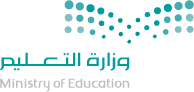 طالبتي العزيزة استعيني بالله ثم اجيبي على ما يلي :                السؤال الأول: اختاري الاجابة الصحيحة مما يلي:        انتهت الأسئلة مع تمنياتي لكم بالتوفيق والنجاح                             معلم ةالمادة / 1—عند قراءة الآية في سورة الفاتحة (أنعمت) فإنها تقرأ:أ- بالضمب-بالفتحج-بالكسر٢.من آداب تلاوة سورة الفاتحة :أ. التعجلب. عدم التأني في قراءتهاج. التدبر والتفهم 4.حروف القلقلة هي :أ. قطب جدب. ألم ج. م ٥. الأصل في الراء:أ. التفخيمب. الترقيقج.التنوين٧. القلقلة تكون في :أ. جميع الحروف الهجائيةب. نصف الحروف الهجائيةج.بعض الحروف الهجائية٨. من آداب سورة ............قول آمين بعد تلاوتها :أ. الناسب. الإخلاصج.الفاتحة9. من مواضع ترقيق الراء:أ – إذا كانت مكسورةب- إذا كانت مشددةج.إذا كانت مفتوحة10. النبرة تسمى في علم التجوبد:أ. تنوينب. قلقلةج.مد11. من أسس تجويد سورة الفاتحة:أ. عدم استيفاء المدودب. تصحيح مخارج الحروفج.عدم النطق بالحرف المشدد12 – الرسم العثماني هو خط المصاحف العثمانية الخمسة التي أمر بكتابتها وأرسالها إلى الأمصار في عهد الخليفة :أ-أبو بكر رضي الله عنهب- عثمان بن عفانرضي الله عنهاج-علي بن أبي طالب رضي الله عنه13-اضطراب المخرج عند النطق بالحرف ساكنًا حتى تسمع له نبرة قوية تعريف لـأ. الإظهارب. المدج.القلقلةوزارة التعليم إدارة التعليم بمحافظة مدرسة ابتدائية المادة:التجويدوزارة التعليم إدارة التعليم بمحافظة مدرسة ابتدائية الصف:سادس وزارة التعليم إدارة التعليم بمحافظة مدرسة ابتدائية أسئلة اختبار مادة التجويد الفترة الأولى الفصل الدراسي الـثالث  للعام الدراسي 1443هـ / 1444هـ    اسم الطالبة رباعيا: ...........................................................................................................        اسم الطالبة رباعيا: ...........................................................................................................        اسم الطالبة رباعيا: ...........................................................................................................        اسم الطالبة رباعيا: ...........................................................................................................     ١.هو اضطراب المخرج عند النطق بالحرف ساكنا حتى تسمع له تبرة قوية تعريف أ. الادغام ب. القلقلة ٢. الراء اذا كانت ساكنة وقبلها مضموم او مفتوح  حكمه هو أ. ترقيق الراء ب. تفخيم الراء ٣. حروفها خمسة حروف مجموعة في قولهم : ( قطب جد )أ. حروف الاقلاب  ب. حروف القلقلة٤. من أمثلة تفخيم الراء قوله سبحانه وتعالى:أ. (رمضان )ب.  (رِيح ) ما الحكم التجويدي في قوله سبحانه وتعالى ( قُلْ أَعُوذُ بِرَبِّ الْفَلَقِ ، مِن شَرِّ مَا خَلَقَ ) ؟ أ. القلقلةب. الإدغام 5-  الراء 1)  لها ثلاث حالات  الترقيق والتفخيم وجواز الترقيق والتفخيم ب ) التفخيم  فقط 6-  مثال فر قِ أ )  جواز  التفخيم والترقيق ب) الترقيق فقط 7- مراتب القلقلة أ ) ثلاثة ب) اثنان فقط 	8-  الأصل في الراء هو ا) الترقيق ب) التفخيم 9- سِمينُ يعتري الحرف فيملىْ الفم بصداه ا) التفخيم ب ) الترقيق 10- مٍصٌرأ ) جواز ولها وجهان ب) تفخيم ولها وجه  واحد 